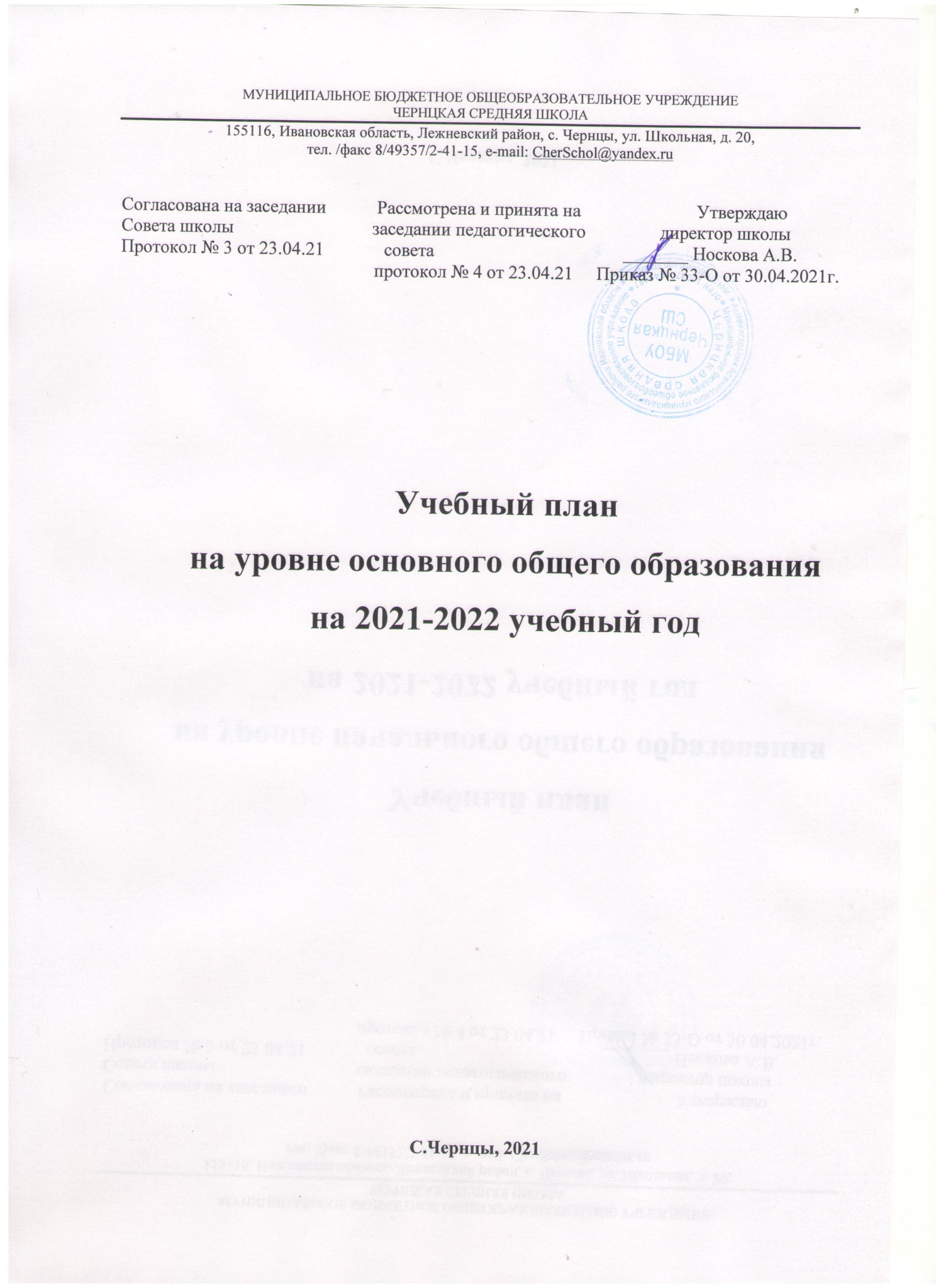 МУНИЦИПАЛЬНОЕ БЮДЖЕТНОЕ ОБЩЕОБРАЗОВАТЕЛЬНОЕ УЧРЕЖДЕНИЕЧЕРНЦКАЯ СРЕДНЯЯ ШКОЛА155116, Ивановская область, Лежневский район, с. Чернцы, ул. Школьная, д. 20,тел. /факс 8/49357/2-41-15, e-mail: CherSchol@yandex.ruСогласована на заседании           Рассмотрена и принята на                         УтверждаюСовета школы                              заседании педагогического                директор школыПротокол № 3 от 23.04.21             совета                                         _______ Носкова А.В.                                                       протокол № 4 от 23.04.21     Приказ № 33-О от 30.04.2021г.Учебный планна уровне основного общего образованияна 2021-2022 учебный годС.Чернцы, 2021ПОЯСНИТЕЛЬНАЯ ЗАПИСКА Нормативной правовой основой учебного плана 5-9 классов школы являются:Конституция РФ (ст.43,44);Закон «Об образовании в Российской Федерации» от 29 декабря 2012 года №273-ФЗ;Постановление главного государственного санитарного врача РФ от 28.09.2020г.28 об утверждении СанПин 2.4.3648-20 «Санитарно- эпидемиологические требования к условиям и организации обучения в общеобразовательных учреждениях» (зарегистрировано в Минюсте РФ 18.12.2020 г. №61573);Федеральный государственный образовательный стандарт основного общего образования. (Приказ Министерства образования и науки Российской Федерации № 1997 от 17.12.2010 г., зарегистрирован Минюстом России 1 февраля 2011г., регистрационный №19644)Постановление Главного государственного санитарного врача Российской Федерации от 29.12.2010 № 189 «Об утверждении СанПиН 2.4.2.2821-10 «Санитарно-эпидемиологические требования к условиям и организации обучения в общеобразовательных учреждениях»Приказ Минобрнауки РФ от 30.08.2013 №1015 «Об утверждении Порядка организации и осуществления образовательной деятельности по основным образовательным программам – образовательным программам начального общего, основного общего и среднего общего образования»;Письмо Министерства образования и науки РФ от 15 февраля 2017 года № МОН-П-617 «Об изучении русского языка, родного языка из числа языков народов Российской Федерации»Письмо Министерства образования и науки РФ от 9 октября 2017 г № ТС-945/08 «О реализации прав  граждан на получение образования на родном языке»Письмо Рособрнадзора РФ от 20 июня 2018 г № 05-192 «О вопросах изучения родных языков  из числа языков народов РФ»Письмо Министерства образования и науки РФ от 17 мая 2018 г. N 08-1214  «Об изучении второго иностранного языка»Нормативные документы регионального уровня: Приказа Департамента образования Ивановской области от 31.05.2012 № 988-о «Об утверждении регионального базисного учебного плана образовательных учреждений Ивановской области, реализующих программы общего образования».Приказ Департамента образования от 01.06.2012 № 997-о «О введении федерального государственного образовательного стандарта основного общего образования в общеобразовательных учреждениях Ивановской области в 2013 - 2014 учебном году»Приказ Департамента образования Ивановской области от 14.02.2013 № 192-о «О внесении изменения в приказ Департамента образования от 01.06.2012 № 997-о «О введении федерального государственного образовательного стандарта основного общего образования в общеобразовательных учреждениях Ивановской области в 2013 - 2014 учебном году»Приказ Департамента образования Ивановской области от 12 декабря 2018 г № 1764-о «Об утверждении дорожной карты введения родного языка и родной литературы в общеобразовательных организациях Ивановской области»Письмо Департамента образования Ивановской области от 21 мая 2019 г № 987-008/01-12 «О направлении рекомендаций по введению второго иностранного языка в общеобразовательных организациях Ивановской области»Методические рекомендации по введению учебного предмета «Второй иностранный язык» в общеобразовательных организациях Ивановской области. Одобрено региональным учебно-методическим объединением   Протокол № 8 от 26.12.2018 г.Локальные акты МБОУ Чернцкой СШ:•	Устав МБОУ Чернцкой СШ:•	ОП ООО (в соответствии с ФГОС ООО) МБОУ Чернцкой СШ:Учебный план обеспечивает введение в действие и реализацию требований ФГОС ООО, определяет общий объём нагрузки и максимальный объём аудиторной нагрузки обучающихся, состав и структуру обязательных предметных областей.В учебном плане отражены основные требования базисного плана, представлены все учебные предметы, обязательные для изучения и предусматривает работу в режиме 5-ти дневной учебной недели, при этом предельно допустимая аудиторная нагрузка не превышает норму, установленную СанПиН 2.4.2.2821-10 (от 29.12.2010).Учебный план состоит из частей, направленных на достижение результатов, определяемых ФГОС ООО: обязательной части и части, формируемой участниками образовательного процесса.Обязательная часть состоит из девяти обязательных предметных областей:- русский язык и литература;- родной язык и родная литература;- математика и информатика;- общественно-научные предметы,- основы духовно-нравственной культуры народов России;- естественнонаучные предметы,- искусство,- технология,- физическая культура и основы безопасности жизнедеятельности.Обязательная часть учебного плана определяет состав учебных предметов обязательных предметных областей и учебное время, отводимое на их изучение по классам (годам) обучения.Часть, формируемая участниками образовательного процесса, определяет содержание образования, обеспечивающего реализацию интересов и потребностей обучающихся, их родителей (законных представителей), представлено курсамиНачиная с 5 класса из часов обязательной части по 0,5 часа  выделяется на изучение предметов «Родной язык» и «Родная литература. Изучение этих предметов направлено на  формирование представления о русском языке как духовной, нравственной и культурной ценности народа; осознание национального своеобразия русского языка; формирование познавательного интереса, любви, уважительного отношения к русскому языку, а через него – к родной культуре; воспитание ответственного отношения к сохранению и развитию родного языка, формирование волонтёрской позиции в отношении популяризации родного языка; воспитание уважительного отношения к культурам и языкам народов России; овладение культурой межнационального общения.Изучение второго иностранного языка организуется исходя из возможностей школы .Ввиду отсутствия специалиста по изучению второго языка, а также изучения второго иностранного языка (немецкий) учениками 9 класса в течение двух предыдущих лет, второй иностранный язык в учебный план не вводится.Объем аудиторной нагрузки учащихся в неделю не превышает максимально допустимую нагрузку, установленную СанПиН 2.4.2.2821-10 (29.12.2010, №189) в 5 классе - 29 часов, в 6 классе - 30 часов, в 7 – 32 часа, в 8 и 9 – по 33 часа.Продолжительность уроков - 45 минут, продолжительность учебного года- 34 учебные недели.Уровень основного общего образования охватывает 5 классов и обеспечивает освоение учащимися общеобразовательных программ в условиях становления и формирования личности ребенка и направлена на развитие его склонностей, интересов и способностей к социальному и профессиональному самоопределению.Срок освоения программ основного общего образования – 5 лет.Учебный план на уровне основного общего образования направлен на реализацию следующих целей:- развитие личности ребенка, его познавательных интересов;-выполнение социального заказа родителей, удовлетворение образовательных потребностей учащихся;- подготовка к выбору предпрофильной направленности образования в основной школе;- подготовка к ситуации выбора профиля обучения в старшей школе.Освоение обучающимися образовательной программы основного общего образования сопровождается промежуточной аттестацией в форме среднего арифметического накопленных отметок за год по всем предметам, кроме предметов, представленных в таблице. В качестве результатов промежуточной аттестации по решению педагогического совета могут быть зачтены положительные результаты всероссийских проверочных (ВПР), региональных диагностических работ, иных заданий в ходе образовательной деятельности.Формы промежуточной аттестацииУсловные обозначения:Д – диктантР – рефератТ – тестПр  - защита проектаУ - учет текущих оценокСН – Сдача нормативовКР – Контрольная работаКРР – Контрольная работа по всем видам речевой деятельностиПо остальным предметам учебного плана на уровне основного общего образования промежуточная аттестация осуществляется на основании среднего балла по предмету.По предмету Основы духовно-нравственной культуры народов России ведется безотметочное обучение.Кроме этого учащиеся 5-9 классов должны подготовить и защитить проект по одному предмету (на выбор учащегося).Освоение образовательных программ основного общего образования завершается обязательной государственной итоговой аттестацией выпускников. Государственная итоговая аттестация выпускников 9 класса школы осуществляется в соответствии с «Порядком проведения государственной итоговой аттестации по образовательным программам основного общего образования», утвержденным приказом Министерства образования и науки РФ № 1394 от 25 декабря 2013 г.Учебный план, реализующий образовательную программуосновного общего образования (в соответствии с ФГОС ООО)5 кл.6 кл.7 кл.8 кл.9 клОсновы финансовой грамотности0,50,5Естественно-научная грамотность0,5Введение в физику0,5Основы проектной деятельности0,50,5Профориентация0,5Читательская грамотность0,5Способы решения уравнений (ОГЭ матем)0,5Знай! Умей! Действуй! (ОГЭ обществ.)0,5Культура устной речи0,5Предметные областиУчебные предметКлассыФормы промежуточной аттестацииФормы промежуточной аттестацииФормы промежуточной аттестацииФормы промежуточной аттестацииФормы промежуточной аттестацииПредметные областиУчебные предметКлассы56789Русский язык и литератураРусский языкД Д Д Д Д Русский язык и литератураЛитератураТ Т Т Т У Иностранные языкиИностранный язык (английский)КРРКРРКРРКРРКРРМатематика и информатикаМатематикаКРКРМатематика и информатикаАлгебраКРКРКРМатематика и информатикаГеометриязачетзачетзачетОбщественно-научные предметыИсторияКРКРТ У У Общественно-научные предметыОбществознаниеР Р Общественно-научные предметыГеографияТ Т Р У У Естественно-научные предметыБиологияТ Т Р У Естественно-научные предметыФизикаПр Пр Т Естественно-научные предметыХимияКРКРФизическая культура и Основы безопасности жизнедеятельностиФизическая культураСНСНСНСНСНФизическая культура и Основы безопасности жизнедеятельностиОБЖР Т Технология Технология Пр Пр Пр Пр Предметные областиУчебные предметыКлассы/Количество часовКлассы/Количество часовКлассы/Количество часовКлассы/Количество часовКлассы/Количество часовИтогоПредметные областиУчебные предметы56789ИтогоРусский язык и литератураРусский язык4,55,53,53319,5Русский язык и литератураЛитература 2,52,5222,511,5Родной язык и родная литератураРодной язык0,50,50,50,50,52,5Родной язык и родная литератураРодная литература0,50,50,50,50,52,5Иностранные языкиИностранный язык (английский)3333315Математика и информатикаМатематика5510Математика и информатикаАлгебра3339Математика и информатикаГеометрия2226Математика и информатикаИнформатика1113Общественно-научные предметыИстория России.1,21,21,21,210Общественно-научные предметы Всеобщая история20,80,80,80,810Общественно-научные предметыОбществознание11114Общественно-научные предметыГеография112228Основы духовно-нравственной культуры народов РоссииОсновы духовно-нравственной культуры народов России0,50,5Естественно-научные предметыБиология112228Естественно-научные предметыФизика2237Естественно-научные предметыХимия224ИскусствоМузыка11114ИскусствоИзобразительное искусство1113ТехнологияТехнология22217Физическая культура и Основы безопасности жизнедеятельностиОсновы безопасности жизнедеятельности112Физическая культура и Основы безопасности жизнедеятельностиФизическая культура3333315Итого:Итого:27,52931,53231,5151,5Часть, формируемая участниками образовательного процессаЧасть, формируемая участниками образовательного процессаОсновы финансовой грамотностиОсновы финансовой грамотности0,50,51Естественно-научная грамотностьЕстественно-научная грамотность0,50,5Введение в физикуВведение в физику0,5Основы проектной деятельностиОсновы проектной деятельности0,50,5ПрофориентацияПрофориентация0,50,5Читательская грамотностьЧитательская грамотность0,50,5Способы решения уравнений (ОГЭ матем)Способы решения уравнений (ОГЭ матем)0,5Знай! Умей! Действуй! (ОГЭ обществ.)Знай! Умей! Действуй! (ОГЭ обществ.)0,5Культура устной речиКультура устной речи0,5Предельно допустимая нагрузка при 5-дневной учебной неделеПредельно допустимая нагрузка при 5-дневной учебной неделе2930323333157